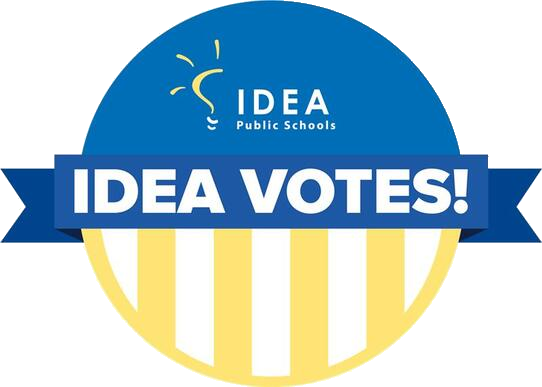 Orleans Parish Voter ResourcesVisit Louisiana’s Secretary of State’s Elections & Voting department to learn about voting in your Parish. Check your absentee request & ballot Video for completing absentee by mail ballot Find your sample ballot & where you can voteVote EarlyVote on Election DayFAQs Find more information HERE!Visite el departamento de Elecciones y Votación de la Secretaría de Estado de Louisiana para obtener más información sobre cómo votar en su parroquia.Verifique su solicitud de ausencia y su boleta (No disponible en español)Encuentre su boleta de muestra y dónde puede votar (No disponible en español)Información sobre como votar temprano (No disponible en español)Información sobre como votar el día de las elecciones (No disponible en español)Preguntas frecuentes sobre como votar (No disponible en español)¡Encuentra más información AQUÍ! (No disponible en español)If you have any difficulty obtaining/understanding information on how to vote, please contact Ruben De Los Santos, Family Organizer, at 956-272-8463 or ruben.delossantos@ideapublicschools.orgSi tiene alguna dificultad obteniendo/entendiendo la información de como votar, por favor contacte a Rubén De Los Santos, Organizador Familiar, al 956-272-8463 o ruben.delossantos@ideapublicschools.orgOther Resources/Otros RecursosLearn about what will be on your ballot and who the candidates are. Aprenda qué figurará en su boleta y quiénes son los candidatos. Haga clic aqui para obtener información de contacto de protección al votante.Learn about Vote by Mail. Obtenga más información sobre el voto por correo. 